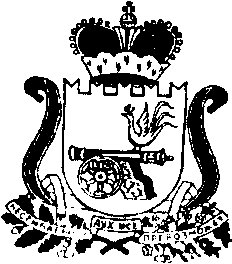 АДМИНИСТРАЦИЯ   МУНИЦИПАЛЬНОГО ОБРАЗОВАНИЯ«КАРДЫМОВСКИЙ РАЙОН» СМОЛЕНСКОЙ ОБЛАСТИПОСТАНОВЛЕНИЕ от 11.02.2020 № 00079           В целях вовлечения в добровольческую (волонтерскую) деятельность граждан всех возрастов, проживающих на территории муниципального образования «Кардымовский район» Смоленской области, в соответствии с  Федеральным законом от 06.10.2003 № 131-ФЗ «Об общих принципах организации местного самоуправления в Российской Федерации», на основании постановления Администрации муниципального образования «Кардымовский район» Смоленской области от 02.08.2013 № 0502 «Об утверждении Порядка принятия решений о разработке муниципальных программ, их формирования и реализации в муниципальном образовании «Кардымовский район» Смоленской области», Администрация муниципального образования «Кардымовский район» Смоленской областипостановляет:1. Утвердить прилагаемую муниципальную программу «Развитие добровольчества (волонтерства) в муниципальном образовании «Кардымовский район» Смоленской области».    2. Опубликовать настоящее постановление на официальном сайте Администрации муниципального образования «Кардымовский район» Смоленской области.3. Контроль исполнения настоящего постановления возложить на заместителя Главы муниципального образования «Кардымовский район» Смоленской области Н.В. Игнатенкову.4. Настоящее постановление вступает в силу со дня его подписания.МУНИЦИПАЛЬНАЯ программа «Развитие добровольчества (волонтерства) в муниципальном образовании «Кардымовский район» Смоленской области»Паспорт муниципальной программыРаздел 1. Содержание проблемы и обоснование необходимости ее решения программно-целевым методом.Волонтерская деятельность, добровольческая активность граждан являются важнейшими факторами социального развития общества в таких сферах, как образование, наука, культура, искусство, здравоохранение и охрана окружающей среды.Содействие развитию и  распространению волонтерства отнесены к числу приоритетных направлений социальной и молодежной политики. Добровольческая деятельность является сферой, дающей простор созидательной инициативе и социальному творчеству молодежи, обеспечивающей важный вклад в достижение целей воспитания  активной гражданской позиции и социальной ответственности молодого человека. Молодежь, активно занимающаяся добровольчеством, получает навыки и умения организации мероприятий и акций, общения с различными категориями населения, что впоследствии делает ее более конкурентоспособной на рынке труда.Помимо личного развития волонтеры активно помогают в решении социальных проблем общества, занимаются помощью детям – сиротам, ветеранам, профилактикой зависимостей в детской и молодежной среде и прочее.Программа мер по развитию добровольчества (волонтерства) в муниципальном образовании «Кардымовский район» Смоленской области разработана на основе:- Федеральный закон от 11 августа 1995 г. № 135-ФЗ «О благотворительной деятельности и добровольчестве (волонтерстве)»;- Постановление Правительства РФ от 30.12.2015 № 1493 «О государственной программе «Патриотическое воспитание граждан Российской Федерации на 2016 - 2020 годы»;- Распоряжение Правительства РФ от 17.11.2008 № 1662-р «О Концепции долгосрочного социально-экономического развития Российской Федерации на период до 2020 года»;           - Распоряжение Правительства РФ от 29.11.2014 № 2403-р «Об утверждении Основ государственной молодежной политики Российской Федерации на период до 2025 года»;- Распоряжение Правительства Российской Федерации от 27 декабря 2018 года № 2950-р «Об утверждении Концепции развития добровольчества (волонтерства) в Российской Федерации до 2025 года».Так, в 2018 году создан Муниципальный волонтерский штаб на базе МБОУ «Кардымовская СШ». Муниципальный волонтерский штаб действует на основании Положения о Муниципальном волонтерском штабе в муниципальном образовании Кардымовский район Смоленской области. В развитии волонтерского детского движения в общеобразовательных учреждениях Кардымовского района приоритетной формой является первичное объединение, создаваемое по инициативе школьников, обучающихся учреждений дополнительного образования, с целью реализации общих интересов, целей в совместной деятельности на основе самоуправления.Особое внимание и поддержка со стороны учреждений образования направлены на такие формы и виды молодежного волонтерского движения, которые своей деятельностью несут позитивный потенциал воздействия на личность подростка – юного гражданина.Приоритетность объясняется многими факторами: традициями связей школы, учреждений дополнительного образования с детскими движениями; потребностью современной школы в расширении своего социально-педагогического влияния на ребенка, семью, социум; наличием кадров воспитателей профессионалов, добровольно изъявляющих желание работать с детьми во внеучебное время.Значимость молодежного волонтерского движения в учреждениях образования связана, в первую очередь, с обострившимися в последние годы социальными проблемами в обществе. Поиск альтернативных решений этих проблем привел к пониманию важности и значимости волонтерства как движущей силы, способной сегодня противостоять таким асоциальным явлениям, как наркомания, табакокурение, алкоголизм, сквернословие, подростковая преступность, уничтожение и загрязнение окружающей среды, ВИЧ/СПИД и многое другое. На сегодняшний день волонтерская деятельность, проводимая в учреждениях образования, также является значительным ресурсом для решения социально значимых проблем местных сообществ.Организационные аспекты развития волонтерской деятельности в организациях образования должны быть нацелены на пропаганду идей добровольного труда на благо общества и привлечение учащейся молодежи к решению социально значимых проблем.В ходе организации волонтерской деятельности в учреждениях образования преследуется достижение следующих педагогических задач:- воспитание у обучающихся активной гражданской позиции, формирование лидерских и нравственно-этических качеств, чувства патриотизма и др.;- вовлечение обучающихся в проекты, связанные с оказанием социально-психологической и социально-педагогической поддержки различным группам населения;- поддержка инициатив обучающихся в реализации программ профилактической и информационно-пропагандистской направленности.Для осуществления волонтерского движения в учреждении образования могут формироваться волонтерские отряды (группы) и создаваться органы самоуправления (школьные, курсовые, факультетские, межфакультетские и др. советы волонтеров). Вся волонтерская деятельность в организации образования должна быть согласована с руководством образовательного учреждения.Волонтеры проводят профилактическую работу в школах, привлекая не только школьников, педагогов и родителей, но и общественные учреждения. Под руководством волонтеров  проходят ежегодные акции «За здоровый образ жизни!», «Протяни руку помощи!», «Жизнь прекрасна!», « Мы голосуем за жизнь!», «Хрупкий мир детской души!», «Телефон Доверия», «Улыбнись жизни!», «Весенняя неделя добра», «Твори добро», «Георгиевская ленточка», «Помощь ветеранам ВОВ». Распространение буклетов «Мы за здоровый образ жизни», листовок для родителей «Скажем - «нет» жестокому обращению с детьми», выпуск стенгазет и плакатов «Минздрав предупреждает», «Шаг в пропасть», «Мы за здоровый образ жизни».Важным шагом к выстраиванию системы поддержки добровольчества (волонтерства) стало внедрение единой информационной системы «Добровольцы России» на территории Смоленской области. Традиционными для волонтеров нашего района стали мероприятия: Международный туристский фестиваль «Соловьева переправа», Акции: «Свеча памяти», «Бессмертный полк», «Георгиевская ленточка», «Им нужна наша забота», «Чистый берег», «Неделя добрых дел», «Будь здоров, будь активен», «Чистый город», «Скажем спорту – Да!», «Помощь ветерану», «Пасхальные дни милосердия» и другие. Особое внимание уделяется вопросу оказания помощи незащищенным слоям населения – это ветеранам, детям -сиротам. Большая роль в реализации добровольческой (волонтерской) деятельности отводится молодежи, которой свойственна мобильность, активность, энергичность, смелость, выносливость и стремление к безвозмездному труду. В связи с тем, что добровольческая деятельность носит характер, отвечающий целям и потребностям общества, на территории Кардымовского района развиты такие направления как: социальное волонтерство; экологическое  волонтерство; спортивное волонтерство; событийное волонтерство. Для того чтобы волонтерская деятельность была более эффективной, необходима систематическая поддержка, подразумевающая реализацию комплекса мероприятий по информационно-просветительскому, методическому, организационному обеспечению. Раздел 2. Цели, задачи и целевые показатели.          Основной целью Программы является  вовлечение в добровольческую (волонтерскую) деятельность граждан всех возрастов, проживающих на территории Кардымовского района.  Главными задачами добровольческой (волонтерской) деятельности являются:          - совершенствование нормативного правового регулирования и правоприменительной практики в сфере развития добровольчества;          - развитие инфраструктуры поддержки добровольческой деятельности;           - развитие механизмов образовательной поддержки добровольческой деятельности;           - реализация мер поощрения и поддержки граждан, участвующих в добровольческой деятельности;          - развитие добровольческой деятельности;          - содействие реализации отдельных направлений добровольческой деятельности;           - проведение значимых событий на территории муниципального образования «Кардымовский район» Смоленской области.           В ходе реализации Программы ожидается достижение следующих целевых показателей, приведенных в таблице.	Раздел  3. Перечень программных мероприятий.  Перечень программных мероприятий указан в приложении к Программе.Раздел 4. Обоснование ресурсного обеспечения программы.Общий объем финансирования Программы за счет средств бюджета муниципального образования «Кардымовский район» Смоленской области (далее также - районный бюджет) составит 30,0 тыс. рублей,           в т. ч. по годам:          2020 год - 5,0 тыс. рублей,          2021 год - 5,0 тыс. рублей,          2022 год - 5,0 тыс. рублей,          2023 год - 5,0 тыс. рублей,          2024 год - 5,0 тыс. рублей,          2025 год - 5,0 тыс. рублей.         Объемы финансирования мероприятий Программы подлежат ежегодному уточнению с учетом складывающейся экономической ситуации по всем направлениям, а также объемом районного бюджета на соответствующий финансовый год, предусматривающих средства на реализацию Программы.Раздел 5. Механизм реализации Программы.Механизм реализации Программы – это система скоординированных по срокам и объему финансирования мероприятий, обеспечивающих достижение намеченных результатов.Исполнителями Программы являются:         - Отдел  образования Администрации муниципального образования          «Кардымовский  район» Смоленской области (далее – Отдел образования);- Отдел культуры Администрации муниципального образования          «Кардымовский  район» Смоленской области (далее – Отдел культуры);- Образовательные учреждения муниципального образования «Кардымовский район» Смоленской области (далее - образовательные учреждения);- Общественно – политическая газета Кардымовского района Смоленской области «Знамя труда» – Кардымово» (далее – газета «Знамя труда» - Кардымово»).         Исполнители Программы несут ответственность за качественное и своевременное исполнение программных мероприятий, целевое и рациональное использование выделяемых на их реализацию бюджетных средств.                Порядок финансирования мероприятий программы из средств районного бюджета осуществляется путем выделения средств с последующим перечислением исполнителям конкретных мероприятий  в установленном законом порядке.          Корректировка программных мероприятий и их ресурсного обеспечения в ходе реализации Программы осуществляется путем внесения изменений в Программу и оформляется Постановлением Администрации муниципального образования «Кардымовский район» Смоленской области.         Контроль за реализацией Программы осуществляется заместителем Главы  муниципального образования «Кардымовский район» Смоленской области.Приложениек муниципальной программе «Развитие добровольчества (волонтерства) в муниципальном образовании «Кардымовский район» Смоленской области» от ___________ №______ ПЕРЕЧЕНЬпрограммных мероприятийОб утверждении муниципальной программы «Развитие добровольчества (волонтерства) в муниципальном образовании «Кардымовский район» Смоленской области»Глава муниципального образования  «Кардымовский район» Смоленской областиП.П. НикитенковПриложение к постановлению Администрации муниципального образования «Кардымовский район» Смоленской области от  11.02.2020  № 00079Наименование      
Программы         «Развитие добровольчества (волонтерства) в муниципальном образовании «Кардымовский район» Смоленской области» (далее - муниципальная программа)Основание для разработки Программы         - Федеральный закон от 11 августа 1995 г. № 135-ФЗ «О благотворительной деятельности и добровольчестве (волонтерстве)»;- Постановление Правительства РФ от 30.12.2015 № 1493 (ред. от 20.11.2018) «О государственной программе «Патриотическое воспитание граждан Российской Федерации на 2016 - 2020 годы»;- Распоряжение Правительства РФ от 17.11.2008 № 1662-р «О Концепции долгосрочного социально-экономического развития Российской Федерации на период до 2020 года»; - Распоряжение Правительства РФ от 29.11.2014 № 2403-р «Об утверждении Основ государственной молодежной политики Российской Федерации на период до 2025 года»;- Распоряжение Правительства Российской Федерации от 27 декабря 2018 года № 2950-р «Об утверждении Концепции развития добровольчества (волонтерства) в Российской Федерации до 2025 года»Заказчик       Программы         Отдел образования Администрации  муниципального образования          «Кардымовский» Смоленской области                                       Разработчик ПрограммыОтдел образования Администрации  муниципального образования          «Кардымовский» Смоленской области                                       Цели и   
задачи Программы  Основной целью Программы является  вовлечение в добровольческую (волонтерскую) деятельность граждан всех возрастов, проживающих на территории Кардымовского района.Задачи:- совершенствование нормативного правового регулирования и правоприменительной практики в сфере развития добровольчества;- развитие инфраструктуры поддержки добровольческой деятельности; - развитие механизмов образовательной поддержки добровольческой деятельности; - реализация мер поощрения и поддержки граждан, участвующих в добровольческой деятельности;- развитие добровольческой деятельности;- содействие реализации отдельных направлений добровольческой деятельности;- проведение значимых событий на территории муниципального образования «Кардымовский район» Смоленской области.Целевые показатели Программы	- доля граждан, вовлеченных в добровольческую деятельность в Кардымовском районе;- количество обучающихся, вовлеченных в деятельность общественных объединений на базе образовательных учреждений Кардымовского района;- количество добровольцев Кардымовского района, зарегистрированных в единой информационной системе «Добровольцы России».Сроки реализации  2020 -2025 годы Объемы и источники финансирования ПрограммыОбщий объем финансирования программы за счет средств бюджета муниципального образования «Кардымовский район» Смоленской области составит 30,0 тыс. рублей, в том числе:2020 год - 5,0 тыс. рублей,2021 год - 5,0 тыс. рублей,2022 год - 5,0 тыс. рублей,2023 год - 5,0 тыс. рублей,2024 год - 5,0 тыс. рублей,2025 год - 5,0 тыс. рублей.№Целевые показатели2020202120222023202420251доля граждан, вовлеченных в добровольческую деятельность в Кардымовском районе, %810121416182количество обучающихся, вовлеченных в деятельность общественных объединений на базе образовательных учреждений Кардымовского района, чел.1271912543183823903количество добровольцев Кардымовского района, зарегистрированных в единой информационной системе «Добровольцы России», чел.758595105115125№п/пНаименование мероприятияСрок реализацииИсполнительИсполнительИсполнительОбъем финансирования (тыс.руб.)Объем финансирования (тыс.руб.)Объем финансирования (тыс.руб.)Объем финансирования (тыс.руб.)Объем финансирования (тыс.руб.)Объем финансирования (тыс.руб.)Объем финансирования (тыс.руб.)Объем финансирования (тыс.руб.)Объем финансирования (тыс.руб.)Объем финансирования (тыс.руб.)Объем финансирования (тыс.руб.)Объем финансирования (тыс.руб.)Источник финансиро-ванияИсточник финансиро-вания№п/пНаименование мероприятияСрок реализацииИсполнительИсполнительИсполнительвсегов том числе по годамв том числе по годамв том числе по годамв том числе по годамв том числе по годамв том числе по годамв том числе по годамв том числе по годамв том числе по годамв том числе по годамв том числе по годамИсточник финансиро-ванияИсточник финансиро-вания№п/пНаименование мероприятияСрок реализацииИсполнительИсполнительИсполнительвсего20202020202120212022202220232023202320242025202512344456677889991011111212Задача 1. Совершенствование нормативного правового регулирования и правоприменительной практики в сфере развития добровольчестваЗадача 1. Совершенствование нормативного правового регулирования и правоприменительной практики в сфере развития добровольчестваЗадача 1. Совершенствование нормативного правового регулирования и правоприменительной практики в сфере развития добровольчестваЗадача 1. Совершенствование нормативного правового регулирования и правоприменительной практики в сфере развития добровольчестваЗадача 1. Совершенствование нормативного правового регулирования и правоприменительной практики в сфере развития добровольчестваЗадача 1. Совершенствование нормативного правового регулирования и правоприменительной практики в сфере развития добровольчестваЗадача 1. Совершенствование нормативного правового регулирования и правоприменительной практики в сфере развития добровольчестваЗадача 1. Совершенствование нормативного правового регулирования и правоприменительной практики в сфере развития добровольчестваЗадача 1. Совершенствование нормативного правового регулирования и правоприменительной практики в сфере развития добровольчестваЗадача 1. Совершенствование нормативного правового регулирования и правоприменительной практики в сфере развития добровольчестваЗадача 1. Совершенствование нормативного правового регулирования и правоприменительной практики в сфере развития добровольчестваЗадача 1. Совершенствование нормативного правового регулирования и правоприменительной практики в сфере развития добровольчестваЗадача 1. Совершенствование нормативного правового регулирования и правоприменительной практики в сфере развития добровольчестваЗадача 1. Совершенствование нормативного правового регулирования и правоприменительной практики в сфере развития добровольчестваЗадача 1. Совершенствование нормативного правового регулирования и правоприменительной практики в сфере развития добровольчестваЗадача 1. Совершенствование нормативного правового регулирования и правоприменительной практики в сфере развития добровольчестваЗадача 1. Совершенствование нормативного правового регулирования и правоприменительной практики в сфере развития добровольчестваЗадача 1. Совершенствование нормативного правового регулирования и правоприменительной практики в сфере развития добровольчестваВнедрение Стандарта поддержки добровольчества в Кардымовском районе2020-2025 Отдел образованияОтдел образованияОтдел образования-------------Итого:в том числе: средства районного бюджетаИтого:в том числе: средства районного бюджетаИтого:в том числе: средства районного бюджетаИтого:в том числе: средства районного бюджетаИтого:в том числе: средства районного бюджета--------------Задача 2. Развитие инфраструктуры поддержки добровольческой деятельностиЗадача 2. Развитие инфраструктуры поддержки добровольческой деятельностиЗадача 2. Развитие инфраструктуры поддержки добровольческой деятельностиЗадача 2. Развитие инфраструктуры поддержки добровольческой деятельностиЗадача 2. Развитие инфраструктуры поддержки добровольческой деятельностиЗадача 2. Развитие инфраструктуры поддержки добровольческой деятельностиЗадача 2. Развитие инфраструктуры поддержки добровольческой деятельностиЗадача 2. Развитие инфраструктуры поддержки добровольческой деятельностиЗадача 2. Развитие инфраструктуры поддержки добровольческой деятельностиЗадача 2. Развитие инфраструктуры поддержки добровольческой деятельностиЗадача 2. Развитие инфраструктуры поддержки добровольческой деятельностиЗадача 2. Развитие инфраструктуры поддержки добровольческой деятельностиЗадача 2. Развитие инфраструктуры поддержки добровольческой деятельностиЗадача 2. Развитие инфраструктуры поддержки добровольческой деятельностиЗадача 2. Развитие инфраструктуры поддержки добровольческой деятельностиЗадача 2. Развитие инфраструктуры поддержки добровольческой деятельностиЗадача 2. Развитие инфраструктуры поддержки добровольческой деятельностиЗадача 2. Развитие инфраструктуры поддержки добровольческой деятельностиЗадача 2. Развитие инфраструктуры поддержки добровольческой деятельности2.1Активизация работы   Муниципального волонтерского штаба в муниципальном образовании «Кардымовский район» Смоленской области2020-2025Отдел образования, образовательные учреждения районаОтдел образования, образовательные учреждения районаОтдел образования, образовательные учреждения района-------------2.2Информирование населения Кардымовского района о деятельности добровольцев (волонтеров)2020-2025Отдел образования,Отдел культуры,«Редакция газеты «Знамя труда-Кардымово»Отдел образования,Отдел культуры,«Редакция газеты «Знамя труда-Кардымово»Отдел образования,Отдел культуры,«Редакция газеты «Знамя труда-Кардымово»-------------             Итого:             в том числе:            средства районного бюджета             Итого:             в том числе:            средства районного бюджета             Итого:             в том числе:            средства районного бюджета             Итого:             в том числе:            средства районного бюджета             Итого:             в том числе:            средства районного бюджета             Итого:             в том числе:            средства районного бюджета-------------Задача 3. Развитие механизмов образовательной поддержки добровольческой деятельностиЗадача 3. Развитие механизмов образовательной поддержки добровольческой деятельностиЗадача 3. Развитие механизмов образовательной поддержки добровольческой деятельностиЗадача 3. Развитие механизмов образовательной поддержки добровольческой деятельностиЗадача 3. Развитие механизмов образовательной поддержки добровольческой деятельностиЗадача 3. Развитие механизмов образовательной поддержки добровольческой деятельностиЗадача 3. Развитие механизмов образовательной поддержки добровольческой деятельностиЗадача 3. Развитие механизмов образовательной поддержки добровольческой деятельностиЗадача 3. Развитие механизмов образовательной поддержки добровольческой деятельностиЗадача 3. Развитие механизмов образовательной поддержки добровольческой деятельностиЗадача 3. Развитие механизмов образовательной поддержки добровольческой деятельностиЗадача 3. Развитие механизмов образовательной поддержки добровольческой деятельностиЗадача 3. Развитие механизмов образовательной поддержки добровольческой деятельностиЗадача 3. Развитие механизмов образовательной поддержки добровольческой деятельностиЗадача 3. Развитие механизмов образовательной поддержки добровольческой деятельностиЗадача 3. Развитие механизмов образовательной поддержки добровольческой деятельностиЗадача 3. Развитие механизмов образовательной поддержки добровольческой деятельностиЗадача 3. Развитие механизмов образовательной поддержки добровольческой деятельностиЗадача 3. Развитие механизмов образовательной поддержки добровольческой деятельности3.1 .Организация обучения на онлайн курсах в единой информационной системе «Добровольцы России» волонтеров, организаторов волонтерства и сотрудников органов исполнительной власти и органов местного самоуправления2020-2025Отдел образованияОтдел образованияОтдел образования-------------3.2.Развитие компетенций добровольцев через участие в обучающих стажировках, а также крупнейших федеральных и международных событиях в качестве волонтеров2020-2025Отдел образованияОтдел образованияОтдел образования-------------3.3.Организация участия волонтеров в профильной смене «Областные сборы добровольцев «Волонтеры Смоленщины»2020-2025Отдел образованияОтдел образованияОтдел образования-------------Итого:в том числе:средства районного бюджета-------------Задача 4. Реализация мер поощрения и поддержки граждан, участвующих в добровольческой деятельностиЗадача 4. Реализация мер поощрения и поддержки граждан, участвующих в добровольческой деятельностиЗадача 4. Реализация мер поощрения и поддержки граждан, участвующих в добровольческой деятельностиЗадача 4. Реализация мер поощрения и поддержки граждан, участвующих в добровольческой деятельностиЗадача 4. Реализация мер поощрения и поддержки граждан, участвующих в добровольческой деятельностиЗадача 4. Реализация мер поощрения и поддержки граждан, участвующих в добровольческой деятельностиЗадача 4. Реализация мер поощрения и поддержки граждан, участвующих в добровольческой деятельностиЗадача 4. Реализация мер поощрения и поддержки граждан, участвующих в добровольческой деятельностиЗадача 4. Реализация мер поощрения и поддержки граждан, участвующих в добровольческой деятельностиЗадача 4. Реализация мер поощрения и поддержки граждан, участвующих в добровольческой деятельностиЗадача 4. Реализация мер поощрения и поддержки граждан, участвующих в добровольческой деятельностиЗадача 4. Реализация мер поощрения и поддержки граждан, участвующих в добровольческой деятельностиЗадача 4. Реализация мер поощрения и поддержки граждан, участвующих в добровольческой деятельностиЗадача 4. Реализация мер поощрения и поддержки граждан, участвующих в добровольческой деятельностиЗадача 4. Реализация мер поощрения и поддержки граждан, участвующих в добровольческой деятельностиЗадача 4. Реализация мер поощрения и поддержки граждан, участвующих в добровольческой деятельностиЗадача 4. Реализация мер поощрения и поддержки граждан, участвующих в добровольческой деятельностиЗадача 4. Реализация мер поощрения и поддержки граждан, участвующих в добровольческой деятельностиЗадача 4. Реализация мер поощрения и поддержки граждан, участвующих в добровольческой деятельности4.1.Участие в конкурсе «Доброволец Смоленщины»2020-2025Отдел образования---------------4.2.Участие в смотре-конкурсе на лучшую организацию работы в области волонтерства и гражданско-патриотического воспитания2020-2025Отдел образования---------------4.3.Организация и проведение празднования Дня добровольца (волонтера)2020-2025Отдел образования,Отдел культуры30,030,030,05,05,05,05,05,05,05,05,05,05,05,05,0Районный бюджетРайонный бюджет              Итого:             в том числе:            средства районного бюджета              Итого:             в том числе:            средства районного бюджета              Итого:             в том числе:            средства районного бюджета              Итого:             в том числе:            средства районного бюджета30,030,030,030,030,030,05,05,05,05,05,05,05,05,05,05,05,05,05,05,05,05,05,05,05,05,05,05,05,05,030,030,030,030,0Задача 5. Развитие добровольческой деятельностиЗадача 5. Развитие добровольческой деятельностиЗадача 5. Развитие добровольческой деятельностиЗадача 5. Развитие добровольческой деятельностиЗадача 5. Развитие добровольческой деятельностиЗадача 5. Развитие добровольческой деятельностиЗадача 5. Развитие добровольческой деятельностиЗадача 5. Развитие добровольческой деятельностиЗадача 5. Развитие добровольческой деятельностиЗадача 5. Развитие добровольческой деятельностиЗадача 5. Развитие добровольческой деятельностиЗадача 5. Развитие добровольческой деятельностиЗадача 5. Развитие добровольческой деятельностиЗадача 5. Развитие добровольческой деятельностиЗадача 5. Развитие добровольческой деятельностиЗадача 5. Развитие добровольческой деятельностиЗадача 5. Развитие добровольческой деятельностиЗадача 5. Развитие добровольческой деятельностиЗадача 5. Развитие добровольческой деятельностиЗадача 5. Развитие добровольческой деятельности5.1.Реализация мер по развитию системы поддержки добровольчества среди населения Кардымовского района2020-2025Отдел образования---------------5.2.Организация работы по участию волонтеров в организации акций, посвященных памятным событиям в истории Российской Федерации2020-2025Отдел образования,Отдел культуры---------------5.3.Оказание содействия в регистрации добровольцев в единой информационной системе «Добровольцы России»Отдел образования---------------              Итого:              в том числе: средства районного бюджета              Итого:              в том числе: средства районного бюджета              Итого:              в том числе: средства районного бюджета              Итого:              в том числе: средства районного бюджета---------------Задача 6. Содействие реализации отдельных направлений добровольческой деятельностиЗадача 6. Содействие реализации отдельных направлений добровольческой деятельностиЗадача 6. Содействие реализации отдельных направлений добровольческой деятельностиЗадача 6. Содействие реализации отдельных направлений добровольческой деятельностиЗадача 6. Содействие реализации отдельных направлений добровольческой деятельностиЗадача 6. Содействие реализации отдельных направлений добровольческой деятельностиЗадача 6. Содействие реализации отдельных направлений добровольческой деятельностиЗадача 6. Содействие реализации отдельных направлений добровольческой деятельностиЗадача 6. Содействие реализации отдельных направлений добровольческой деятельностиЗадача 6. Содействие реализации отдельных направлений добровольческой деятельностиЗадача 6. Содействие реализации отдельных направлений добровольческой деятельностиЗадача 6. Содействие реализации отдельных направлений добровольческой деятельностиЗадача 6. Содействие реализации отдельных направлений добровольческой деятельностиЗадача 6. Содействие реализации отдельных направлений добровольческой деятельностиЗадача 6. Содействие реализации отдельных направлений добровольческой деятельностиЗадача 6. Содействие реализации отдельных направлений добровольческой деятельностиЗадача 6. Содействие реализации отдельных направлений добровольческой деятельностиЗадача 6. Содействие реализации отдельных направлений добровольческой деятельностиЗадача 6. Содействие реализации отдельных направлений добровольческой деятельностиЗадача 6. Содействие реализации отдельных направлений добровольческой деятельности6.1.Участие волонтеров:- в оказании помощи ветеранам Великой Отечественной войны;- в благоустройстве воинских захоронений, братских могил и памятных знаков2020-2025Отдел образования,Отдел культуры,Отдел социальной защиты населения в Кардымовском районе Департамента Смоленской области по социальному развитию,Совет ветеранов---------------Итого:в том числе:средства районного бюджета---------------Задача 7. Проведение значимых событий на территории муниципального образования «Кардымовский район» Смоленской областиЗадача 7. Проведение значимых событий на территории муниципального образования «Кардымовский район» Смоленской областиЗадача 7. Проведение значимых событий на территории муниципального образования «Кардымовский район» Смоленской областиЗадача 7. Проведение значимых событий на территории муниципального образования «Кардымовский район» Смоленской областиЗадача 7. Проведение значимых событий на территории муниципального образования «Кардымовский район» Смоленской областиЗадача 7. Проведение значимых событий на территории муниципального образования «Кардымовский район» Смоленской областиЗадача 7. Проведение значимых событий на территории муниципального образования «Кардымовский район» Смоленской областиЗадача 7. Проведение значимых событий на территории муниципального образования «Кардымовский район» Смоленской областиЗадача 7. Проведение значимых событий на территории муниципального образования «Кардымовский район» Смоленской областиЗадача 7. Проведение значимых событий на территории муниципального образования «Кардымовский район» Смоленской областиЗадача 7. Проведение значимых событий на территории муниципального образования «Кардымовский район» Смоленской областиЗадача 7. Проведение значимых событий на территории муниципального образования «Кардымовский район» Смоленской областиЗадача 7. Проведение значимых событий на территории муниципального образования «Кардымовский район» Смоленской областиЗадача 7. Проведение значимых событий на территории муниципального образования «Кардымовский район» Смоленской областиЗадача 7. Проведение значимых событий на территории муниципального образования «Кардымовский район» Смоленской областиЗадача 7. Проведение значимых событий на территории муниципального образования «Кардымовский район» Смоленской областиЗадача 7. Проведение значимых событий на территории муниципального образования «Кардымовский район» Смоленской областиЗадача 7. Проведение значимых событий на территории муниципального образования «Кардымовский район» Смоленской областиЗадача 7. Проведение значимых событий на территории муниципального образования «Кардымовский район» Смоленской областиЗадача 7. Проведение значимых событий на территории муниципального образования «Кардымовский район» Смоленской области7.1.Проведение районной акции «Бессмертный полк»2020-2025Отдел образования,Отдел культуры--------------7.2.Проведение  районной акции «Единый день благоустройства воинских захоронений добровольцами»2020-2025Отдел образования,Отдел культуры,Совет ветеранов, образовательные учреждения района--------------7.3.Проведение  районной акции «Помощь ветерану»2020-2025Отдел образования,Отдел культуры--------------7.4.Проведение  районной акции «Свеча памяти»2020-2025Отдел образованияОтдел культуры--------------7.5.Проведение районной  акции «Чистый берег»2020-2025Отдел образования--------------7.6.Выездные мероприятия в детский санаторий Приселье «День доброты»2020-2025Отдел образования,Отдел культуры--------------Итого:в том числе:Итого:в том числе:Итого:в том числе:Итого:в том числе:--------------средства районного бюджета средства районного бюджета средства районного бюджета средства районного бюджета --------------Всего по программе:в том числе:средства районного бюджетаВсего по программе:в том числе:средства районного бюджетаВсего по программе:в том числе:средства районного бюджетаВсего по программе:в том числе:средства районного бюджета30,030,030,030,030,030,030,030,05,05,05,05,05,05,05,05,05,05,05,05,05,05,05,05,05,05,05,05,0